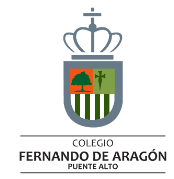 COLEGIO FERNANDO DE ARAGÓN                                                        Pje.:   35   /_____DEPARTAMENTO DE RELIGIÓNNIVEL: II°MEDIO                                                                                        Eval: _____________GUIA DE ACTIVIDADES N°6 (Classroom)Unidad: El ser humano, un ser social.Período: 05/10/2020 al 16/10/2020)           Contenido: Las Redes sociales y su influencia en la sociedad.Objetivo:   Conocer la influencia de las redes sociales en la interacción social.NOMBRE: ________________________________Curso:________Fecha:____/_____/_________.LUEGO DE LEER EL TEXTO DE APOYO Y VER EL VIDEO EXPLICATIVO DESARROLLA LAS SIGUIENTES PREGUNTAS: 1.- ¿Qué entiendes por redes sociales?2.- ¿Qué importancia tienen las redes sociales en nuestra vida social?3.- ¿De qué manera han influido las redes sociales en nuestras relaciones sociales?4.- ¿Consideras que las redes sociales perjudican nuestra vida personal, familiar y social?5.- Anota 5 aspectos positivos que nos entregan las redes sociales para nuestra vida personal y social.6.- Anota 5 aspectos negativos que nos entregan las redes sociales para nuestra vida personal y social.7.- De acuerdo a lo leído en el texto de apoyo y el video de Youtube, ¿qué puedes reflexionar respecto a las redes sociales?DEBES ENVIAR TU GUÍA DESARROLLADA HASTA EL 16/10/2020DUDAS O CONSULTAS A TRAVÉS DE ESTE MEDIO O A LOS CORREOS:Prof. JUAN CLAUDIO PERALTA: juanclaudio.peralta@colegiofernandodearagon.clProf. SANDRA AGUILAR ROSAS: Sandra.aguilar@colegiofernandodearagon.clBuen trabajo!!!JCPM/jcpm